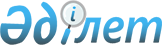 Қазақстан Республикасы Үкіметінің кейбір шешімдерінің күші жойылды деп тану туралыҚазақстан Республикасы Үкіметінің 2016 жылғы 26 желтоқсандағы № 852 қаулысы
      Қазақстан Республикасының Үкіметі ҚАУЛЫ ЕТЕДІ:
      1. Осы қаулыға қосымшаға сәйкес Қазақстан Республикасы Үкіметінің кейбір шешімдерінің күші жойылды деп танылсын.
      2. Осы қаулы алғашқы ресми жарияланған күнінен бастап қолданысқа енгізіледі. Қазақстан Республикасы Үкіметінің күші жойылған кейбір шешімдерінің тізбесі
      1. "Қазақстан Республикасында электрондық сауданы жүзеге асыру ережесін бекіту туралы" Қазақстан Республикасы Үкіметінің 2007 жылғы 10 қыркүйектегі № 786 қаулысы (Қазақстан Республикасының ПҮАЖ-ы, 2007 ж., № 33, 368-құжат).
      2. "Биржа саудасының үлгі ережесін бекіту туралы" Қазақстан Республикасы Үкіметінің 2009 жылғы 8 желтоқсандағы № 2042 қаулысы (Қазақстан Республикасының ПҮАЖ-ы, 2009 ж., № 57, 498-құжат).
      3. "Биржа саудасының үлгі ережесін бекіту туралы" Қазақстан Республикасы Yкiметiнiң 2009 жылғы 8 желтоқсандағы № 2042 қаулысына өзгеріс енгізу туралы" Қазақстан Республикасы Үкіметінің 2013 жылғы 29 қаңтардағы № 59 қаулысы (Қазақстан Республикасының ПҮАЖ-ы, 2013 ж., № 13, 233-құжат).
					© 2012. Қазақстан Республикасы Әділет министрлігінің «Қазақстан Республикасының Заңнама және құқықтық ақпарат институты» ШЖҚ РМК
				
Қазақстан Республикасының
Премьер-Министрі
Б. Сағынтаев